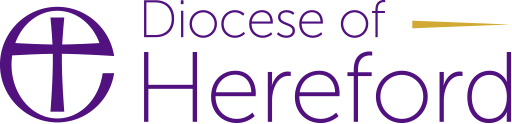 Job DescriptionJob DescriptionJob Title:Parish Giving Adviser 
(Giving Development) Parish Giving Adviser 
(Giving Development) Department:FinancePost Reporting ToPost Reporting ToFirst Reporting Manager’s Job Title:Lead Parish Giving AdviserJob PurposeTo be out 'on the road' (in person and virtually!) to work with all PCC’s, PCC Treasurers, Churchwardens and other key lay-leaders, clergy and Deanery Leadership Teams, to effectively integrate the latest ways to give into the life of their churches; to encourage and enable them to identify key opportunities to do this. This will include regular and effective communication of best and latest practice, new information on product development and benefits, identifying and championing local best practice for others to emulate, and designing and facilitating training within deaneries to equip and inform key local volunteers for the tasks.In addition the post-holder will work on the shared objectives and tasks of the whole Parish Giving Team To be out 'on the road' (in person and virtually!) to work with all PCC’s, PCC Treasurers, Churchwardens and other key lay-leaders, clergy and Deanery Leadership Teams, to effectively integrate the latest ways to give into the life of their churches; to encourage and enable them to identify key opportunities to do this. This will include regular and effective communication of best and latest practice, new information on product development and benefits, identifying and championing local best practice for others to emulate, and designing and facilitating training within deaneries to equip and inform key local volunteers for the tasks.In addition the post-holder will work on the shared objectives and tasks of the whole Parish Giving Team DimensionsA significant part of this role will be to lead on Diocesan implementation of contactless giving availability within churches, coming out of implementation of the objectives of the Church of England National Giving Strategy within the area of digital giving. The post-holder will lead on the management of the Diocese’s own online giving resources through its “Generous Giving” website pages, and work with members of the diocesan Communications Team to ensure effective social media presence and messaging on all aspects of Christian giving and generosity.A significant part of this role will be to lead on Diocesan implementation of contactless giving availability within churches, coming out of implementation of the objectives of the Church of England National Giving Strategy within the area of digital giving. The post-holder will lead on the management of the Diocese’s own online giving resources through its “Generous Giving” website pages, and work with members of the diocesan Communications Team to ensure effective social media presence and messaging on all aspects of Christian giving and generosity.AccountabilitiesIn addition the post-holder will work on the shared tasks and priorities for all Generous Giving team members:Work (with team colleagues) to fulfil the diocesan Generous Giving Strategy aims and objectivesPromote an understanding of the principles of Christian giving and planned and proportionate giving as part of discipleship  Get alongside Clergy, Lay Leaders, Deanery Leadership Teams, benefices and PCC's in all their diversity, equipping and resourcing their best practices for the development and implementation of all giving opportunities and platforms.Gather and make accessible a range of effective resources or training events that can support and energise engagement with giving in all its forms;Promote the use of existing and latest resources and toolkits, support local expertise and engage with all available national resources;Work with Clergy and local leadership teams to:stimulate amongst all church members an exploration of and the development of all available options for giving and their application in a variety of local contexts;ensure their active and on-going participation in the training and support offeredensure regular communication and promotion about all forms of givingEncourage a ‘can do attitude’ by challenging traditional thinking and celebrating good practice;Communicate effectively to spread understanding and accurate information about the Diocese’s strategic objectives; Represent the Diocese of Hereford within the Church of England in relevant networks and events;Undertake other reasonable duties as required.Bring ideas, skills and passion in areas we have not yet identified.Occupational Requirement
Given the nature of the role and its central place in promoting and communicating the aims of the Diocese and within the provisions of the Equality Act 2010 there is an Occupational Requirement that the post holder be a committed ChristianDBS
Given the nature of the role an enhanced DBS check is required.Special FeaturesKey Relationships:  All parish clergy and officers; Parish Giving Team colleagues; Deanery Leadership Teams, Diocesan Bishop, Archdeacons, Bishop’s Staff Team; Diocesan Secretary, Finance Director, Communications Director, Church Buildings/Tourism Officers, Diocesan Board of Finance members, Bishop’s Council; and regional and national stewardship networks, national legacy and funding officer.Key Relationships:  All parish clergy and officers; Parish Giving Team colleagues; Deanery Leadership Teams, Diocesan Bishop, Archdeacons, Bishop’s Staff Team; Diocesan Secretary, Finance Director, Communications Director, Church Buildings/Tourism Officers, Diocesan Board of Finance members, Bishop’s Council; and regional and national stewardship networks, national legacy and funding officer.Organisation ChartDirector of FinanceLead Parish Giving Advisor Parish Giving Adviser                 Parish Giving Adviser                                              (Giving  Development)              (Ministry  Development)Director of FinanceLead Parish Giving Advisor Parish Giving Adviser                 Parish Giving Adviser                                              (Giving  Development)              (Ministry  Development)Agreed:  Job Holder:Agreed:  Line Manager:Date:Person SpecificationPerson SpecificationJob Title:Parish Giving Adviser (Giving Development)Parish Giving Adviser (Giving Development)Department:FinanceQualifications & ExperienceQualifications or specific experience required to do the job.CompetenciesCompetencies or specific skills required to do the job.Agreed:  Job Holder:Agreed:  Line Manager:Date: